БАШҠОРТОСТАН РЕСПУБЛИКАҺЫ                                     РЕСПУБЛИка БАШКОРТОСТАН     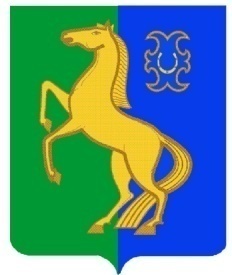      ЙƏРМƏКƏЙ районы                                                   АДМИНИСТРАЦИЯ        муниципаль РАЙОНЫның                                                   сельского поселения              СПАРТАК АУЫЛ СОВЕТЫ                                                     спартакский сельсовет                                    ауыл БИЛƏмƏҺе                                                          МУНИЦИПАЛЬНОГО РАЙОНА                     ХАКИМИƏТЕ                                                                     ЕРМЕКЕЕВСКий РАЙОН452182, Спартак ауыл, Клуб урамы, 4                                                   452182, с. Спартак, ул. Клубная, 4       Тел. (34741) 2-12-71,факс 2-12-71                                                                  Тел. (34741) 2-12-71,факс 2-12-71  е-mail: spartak_s_s@maiI.ru                                                        е-mail: spartak_s_s@maiI.ru                                    ҠАРАР                                           № 36                    ПОСТАНОВЛЕНИЕ« 21 » март  2013 й.                                                              « 21 » марта  2013 г.О представлении лицами, поступающими на должность руководителя  муниципального учреждения сельского поселения Спартакский сельсовет муниципального района Ермекеевский район Республики Башкортостан, и руководителями  муниципальных учреждений сельского поселения Спартакский сельсовет муниципального района Ермекеевский район Республики Башкортостан сведений о доходах, об имуществе и обязательствах имущественного характераРуководствуясь Указом Президента Республики Башкортостан  от 04.03.2013 № УП-39 "О представлении лицами, поступающими на должность руководителя  государственного учреждения Республики Башкортостан, и руководителями  государственных учреждений Республики Башкортостан сведений о доходах, об имуществе и обязательствах имущественного характера", ПОСТАНОВЛЯЮ:1. Утвердить:       а) Положение о представлении лицом, поступающим на должность руководителя муниципального учреждения сельского поселения Спартакский сельсовет муниципального района Ермекеевский район Республики Башкортостан, и руководителем  муниципального учреждения сельского поселения Спартакский сельсовет муниципального района Ермекеевский район Республики Башкортостан сведений о доходах, об имуществе и обязательствах имущественного характера и о доходах, об имуществе и обязательствах имущественного характера супруги (супруга) и несовершеннолетних детей согласно приложению № 1 к настоящему постановлению;   б) форму справки о доходах, об имуществе и обязательствах имущественногохарактера лица, поступающего на должность руководителя  муниципального учреждения сельского поселения Спартакский сельсовет муниципального района Ермекеевский район Республики Башкортостан, согласно приложению № 2 к настоящему постановлению;        в) форму справки о доходах, об имуществе и обязательствах имущественного характера руководителя  муниципального учреждения сельского поселения Спартакский сельсовет муниципального района Ермекеевский район Республики Башкортостан,  согласно приложению №3 к настоящему постановлению;       г) форму справки о доходах, об имуществе и обязательствах имущественного характера супруги (супруга) и несовершеннолетних детей лица, поступающего на должность руководителя  муниципального учреждения сельского поселения Спартакский сельсовет муниципального района Ермекеевский район Республики Башкортостан, согласно приложению № 4 к настоящему постановлению;      д) форму справки о доходах, об имуществе и обязательствах имущественного характера супруги (супруга) и несовершеннолетних детей руководителя  муниципального учреждения сельского поселения Спартакский сельсовет муниципального района Ермекеевский район Республики Башкортостан, согласно приложению № 5 к настоящему постановлению.       2. Установить, что руководители муниципальных учреждений сельского поселения Спартакский сельсовет муниципального района Ермекеевский район Республики Башкортостан представляют сведения о доходах, об имуществе и обязательствах имущественного характера, а также о доходах, об имуществе и обязательствах имущественного характера своих супруги (супруга) и несовершеннолетних детей начиная с доходов 2012 года.                      3. Настоящее постановление обнародовать на информационном стенде в здании администрации сельского поселения Спартакский сельсовет муниципального района Ермекеевский район Республики Башкортостан по адресу : с.Спартак, ул.Клубная, дом 4 и разместить на официальном сайте администрации сельского поселения Спартакский сельсовет муниципального района Ермекеевский район Республики Башкортостан  в течение семи дней.     4. Контроль за исполнением настоящего постановления возложить на управляющего делами администрации сельского поселения Спартакский сельсовет Мастерову Н.В.                 Глава сельского поселения                  Спартакский сельсовет                                                  Ф.Х.Гафурова                                                                                               Приложение № 1                                                                                                           к постановлению главы                                                                                                     сельского поселения                                                                                                         Спартакский сельсовет 	                                                                                                    муниципального района                                                                                                                Ермекеевский район	                                                                                                            Республики Башкортостан                                                                                                               от 21 марта 2013 г. № 36 Положение о представлении лицом, поступающим на должность руководителя муниципального учреждения сельского поселения Спартакский сельсовет муниципального района Ермекеевский район Республики Башкортостан, и руководителем  муниципального учреждения сельского поселения Спартакский сельсовет муниципального района Ермекеевский район Республики Башкортостан сведений о доходах, об имуществе и обязательствах имущественного характера и о доходах, об имуществе и обязательствах имущественного характера супруги (супруга) и несовершеннолетних детей         1. Настоящим Положением определяется порядок представления лицом, поступающим на должность руководителя муниципального учреждения сельского поселения Спартакский сельсовет муниципального района Ермекеевский район Республики Башкортостан   (далее - гражданин), и руководителем  муниципального учреждения сельского поселения Спартакский сельсовет муниципального района Ермекеевский район Республики Башкортостан (далее – руководитель) сведений о своих доходах, об имуществе и об их обязательствах имущественного характера и о доходах, об имуществе, и об их обязательствах имущественного характера супруги (супруга) и несовершеннолетних детей (далее - сведения о доходах, об имуществе и обязательствах имущественного характера).2. Сведения о доходах, об имуществе и обязательствах имущественного характера представляются по утвержденным формам справок:а) гражданином - при назначении на должность руководителя;б) руководителем - ежегодно, не позднее 30 апреля года, следующего за отчетным.3. Гражданин при назначении на должность руководителя представляет:а) сведения о своих доходах, полученных от всех источников (включая доходы по прежнему месту работы или месту замещения выборной должности, пенсии, пособия, иные выплаты) за календарный год, предшествующий году подачи документов для поступления на должность руководителя, а также сведения об имуществе, принадлежащем ему на праве собственности, и о своих обязательствах имущественного характера по состоянию на первое число месяца, предшествующего месяцу подачи документов для поступления на должность руководителя (на отчетную дату);б) сведения о доходах супруги (супруга) и несовершеннолетних детей, полученных от всех источников (включая заработную плату, пенсии, пособия, иные выплаты) за календарный год, предшествующий году подачи гражданином документов для поступления на должность руководителя, а также сведения об имуществе, принадлежащем им на праве собственности, и об их обязательствах имущественного характера по состоянию на первое число месяца, предшествующего месяцу подачи гражданином документов для поступления на  должность руководителя (на отчетную дату).4. Руководитель представляет ежегодно:а) сведения о своих доходах, полученных за отчетный период (с 1 января по 31 декабря) от всех источников (включая денежное содержание, пенсии, пособия, иные выплаты), а также сведения об имуществе, принадлежащем ему на праве собственности, и о своих обязательствах имущественного характера по состоянию на конец отчетного периода;б) сведения о доходах супруги (супруга) и несовершеннолетних детей, полученных за отчетный период (с 1 января по 31 декабря) от всех источников (включая заработную плату, пенсии, пособия, иные выплаты), а также сведения об имуществе и об их обязательствах имущественного характера по состоянию на конец отчетного периода.5. Сведения о доходах, об имуществе и обязательствах имущественного характера представляются в кадровую службу администрации сельского поселения Спартакский сельсовет муниципального района Ермекеевский район Республики Башкортостан (далее- кадровая служба), в порядке устанавливаемом главой администрации сельского поселения Спартакский сельсовет  муниципального района Ермекеевский район Республики Башкортостан (далее- глава Администрации).6. В случае если гражданин или руководитель обнаружили, что в представленных ими в кадровую службу сведениях о доходах, об имуществе и обязательствах имущественного характера не отражены или не полностью отражены какие-либо сведения либо имеются ошибки, они вправе представить уточненные сведения в порядке, установленном настоящим Положением.Руководитель может представить уточненные сведения в течение трех месяцев после окончания срока, указанного в подпункте "б" пункта 2 настоящего Положения. Гражданин может представить уточненные сведения до назначения на должность руководителя.7. В случае непредставления по объективным причинам руководителем сведений о доходах, об имуществе и обязательствах имущественного характера супруги (супруга) и несовершеннолетних детей данный факт подлежит рассмотрению главой Администрации.8. Проверка достоверности и полноты сведений о доходах, об имуществе и обязательствах имущественного характера, представленных гражданином и руководителем, осуществляется в порядке установленном главой Администрации.9. Сведения о доходах, об имуществе и обязательствах имущественного характера, представляемые гражданином и руководителем, являются сведениями конфиденциального характера, если федеральным законом они не отнесены к сведениям, составляющим государственную тайну.10. Сведения о доходах, об имуществе и обязательствах имущественного характера, представляемые гражданином и руководителем в соответствии с требованиями Федерального закона «О противодействии коррупции» размещается на официальном сайте администрации сельского поселения Спартакский сельсовет муниципального района Ермекеевский район Республики Башкортостан и представляются средствам массовой информации для опубликования по их запросам.11. Должностные лица, в должностные обязанности которых входит работа со сведениями о доходах, об имуществе и обязательствах имущественного характера, виновные в их разглашении или использовании в целях, не предусмотренных законодательством Российской Федерации, несут ответственность в соответствии с законодательством Российской Федерации.12. Сведения о доходах, об имуществе и обязательствах имущественного характера, представленные в соответствии с настоящим Положением гражданином при назначении на должность руководителя, а также представляемые руководителем ежегодно, и информация о результатах проверки достоверности и полноты этих сведений приобщаются к личному делу руководителя.13. В случае если гражданин, представивший в кадровую службу Администрации справки о своих доходах, об имуществе и обязательствах имущественного характера, а также о доходах, об имуществе и обязательствах имущественного характера своих супруги (супруга) и несовершеннолетних детей, не был назначен на должность руководителя, эти справки возвращаются ему по его письменному заявлению вместе с другими документами.14. В случае непредставления или представления заведомо ложных сведений о доходах, об имуществе и обязательствах имущественного характера гражданин не может быть назначен на должность руководителя, а руководитель несет ответственность в соответствии с законодательством Российской Федерации.                                                                                               Приложение № 2                                                                                                           к постановлению главы                                                                                                     сельского поселения                                                                                                         Спартакский сельсовет 	                                                                                                    муниципального района                                                                                                                Ермекеевский район	                                                                                                            Республики Башкортостан                                                                                                               от 21 марта 2013 г. № 36     В _____________________________________________________________________(указывается наименование кадровой службы администрации сельского поселения Спартакский сельсовет муниципального района Ермекеевский район Республики Башкортостан)СПРАВКАо доходах, об имуществе и обязательствах имущественного характера лица, поступающего на должность руководителя муниципального учреждения сельского поселения Спартакский сельсовет  муниципального района Ермекеевский район Республики Башкортостан     Я, ___________________________________________________________________,______________________________________________________(фамилия, имя, отчество, дата рождения)_________________________________________________________________________________________________________________________________(основное место работы или службы, занимаемая должность; в случае отсутствия основного места работы или службы - род занятий)проживающий по адресу: ____________________________________________________                                    (адрес места жительства)__________________________________________________________________________,сообщаю сведения <1> о своих доходах,  об  имуществе, принадлежащем  мне на праве собственности, о вкладах в банках, ценных бумагах, об обязательствах имущественного характера:--------------------------------<1> Сведения, за исключением сведений о доходах, указываются по состоянию на 1-е число месяца, предшествующего месяцу подачи документов лицом, поступающим на должность руководителя муниципального учреждения сельского поселения Спартакский сельсовет  муниципального района Ермекеевский район Республики Башкортостан (на отчетную дату).Раздел 1. Сведения о доходах <1>--------------------------------<1> Указываются доходы (включая пенсии, пособия, иные выплаты) за год, предшествующий году подачи документов лицом, поступающим на  должность руководителя муниципального учреждения.<2> Доход, полученный в иностранной валюте, указывается в рублях по курсу Банка России на дату получения дохода.Раздел 2. Сведения об имуществе2.1. Недвижимое имущество--------------------------------<1> Указывается вид собственности (индивидуальная, общая); для совместной собственности указываются иные лица (Ф.И.О. или наименование), в собственности которых находится имущество; для долевой собственности указывается доля лица, поступающего на должность руководителя муниципального учреждения сельского поселения Спартакский сельсовет  муниципального района Ермекеевский район Республики Башкортостан, который представляет сведения.<2> Указывается вид земельного участка (пая, доли): под индивидуальное жилищное строительство, дачный, садовый, приусадебный, огородный и другие.2.2. Транспортные средства--------------------------------<1> Указывается вид собственности (индивидуальная, общая); для совместной собственности указываются иные лица (Ф.И.О. или наименование), в собственности которых находится имущество; для долевой собственности указывается доля лица, поступающего на должность руководителя сельского поселения Спартакский сельсовет муниципального района Ермекеевский район Республики Башкортостан, который представляет сведения.Раздел 3. Сведения о денежных средствах, находящихся на счетах вбанках и иных кредитных организациях--------------------------------<1> Указываются вид счета (депозитный, текущий, расчетный, ссудный и другие) и валюта счета.<2> Остаток на счете указывается по состоянию на отчетную дату. Для счетов в иностранной валюте остаток указывается в рублях по курсу Банка России на отчетную дату.Раздел 4. Сведения о ценных бумагах4.1. Акции и иное участие в коммерческих организациях--------------------------------<1> Указываются полное или сокращенное официальное наименование организации и ее организационно-правовая форма (акционерное общество, общество с ограниченной ответственностью, товарищество, производственный кооператив и другие).<2> Уставный капитал указывается согласно учредительным документам организации по состоянию на отчетную дату. Для уставных капиталов, выраженных в иностранной валюте, уставный капитал указывается в рублях по курсу Банка России на отчетную дату.<3> Доля участия выражается в процентах от уставного капитала. Для акционерных обществ указываются также номинальная стоимость и количество акций.<4> Указываются основание приобретения доли участия (учредительный договор, приватизация, покупка, мена, дарение, наследование и другие), а также реквизиты (дата, номер) соответствующего договора или акта.4.2. Иные ценные бумаги    Итого по разделу 4 "Сведения   о   ценных    бумагах" суммарнаядекларированная стоимость ценных бумаг, включая доли участия в коммерческихорганизациях (руб.), ______________________________________________________-------------------<1> Указываются все ценные бумаги по видам (облигации, векселя и другие), за исключением акций, указанных в подразделе "Акции и иное участие в коммерческих организациях".<2> Указывается общая стоимость ценных бумаг данного вида исходя из стоимости их приобретения (а если ее нельзя определить - исходя из рыночной стоимости или номинальной стоимости). Для обязательств, выраженных в иностранной валюте, стоимость указывается в рублях по курсу Банка России на отчетную дату.Раздел 5. Сведения об обязательствах имущественного характера5.1. Объекты недвижимого имущества, находящиеся в пользовании <1>--------------------------------<1> Указываются по состоянию на отчетную дату.<2> Указывается вид недвижимого имущества (земельный участок, жилой дом, дача и другие).<3> Указываются вид пользования (аренда, безвозмездное пользование и другие) и сроки пользования.<4> Указываются основание пользования (договор, фактическое предоставление и другие), а также реквизиты (дата, номер) соответствующего договора или акта. 5.2. Прочие обязательства <1>--------------------------------<1> Указываются имеющиеся на отчетную дату срочные обязательства финансового характера на сумму, превышающую 100-кратный размер минимальной оплаты труда, установленный на отчетную дату.<2> Указывается существо обязательства (заем, кредит и другие).<3> Указывается вторая сторона обязательства: кредитор или должник, его фамилия, имя и отчество (наименование юридического лица), адрес.<4> Указываются основание возникновения обязательства (договор, передача денег или имущества и другие), а также реквизиты (дата, номер) соответствующего договора или акта.<5> Указывается сумма основного обязательства (без суммы процентов). Для обязательств, выраженных в иностранной валюте, сумма указывается в рублях по курсу Банка России на отчетную дату.<6> Указываются годовая процентная ставка обязательства, заложенное в обеспечение обязательства имущество, выданные в обеспечение обязательства гарантии и поручительства.Достоверность и полноту настоящих сведений подтверждаю."___" ___________________ 20__ г.      ____________________________________                                        (подпись лица, поступающего на должность руководителя                                                                                                             муниципального учреждения сельского поселения                                                                                                             Спартакский сельсовет  муниципального района                                                                                                                            Ермекеевский район Республики Башкортостан,                                                                                                                                 представляющие сведения)___________________________________________________________________________(Ф.И.О. и подпись лица, принявшего справку)                                                                                               Приложение № 3                                                                                                           к постановлению главы                                                                                                     сельского поселения                                                                                                         Спартакский сельсовет 	                                                                                                    муниципального района                                                                                                                Ермекеевский район	                                                                                                            Республики Башкортостан                                                                                                               от 21 марта 2013 г. № 36     В _____________________________________________________________________    (указывается наименование кадровой службы администрации сельского поселения Спартакский сельсовет                                                              муниципального района Ермекеевский район Республики Башкортостан)СПРАВКАо доходах, об имуществе и обязательствах имущественного характера руководителя муниципального учреждения  сельского поселения Спартакский сельсовет муниципального района Ермекеевский район Республики Башкортостан    Я, ________________________________________________________________(фамилия, имя, отчество, дата рождения)__________________________________________________________________________,_____________________________________________________________________________________________________________________________________________________,(место службы и занимаемая должность)проживающий по адресу: ___________________________________________________,         (адрес места жительства)сообщаю сведения о своих доходах за отчетный период с 1 января 20___ г.по 31 декабря 20____ г., об имуществе, принадлежащем мне на праве собственности, о вкладах в банках, ценных бумагах, об обязательствах имущественного характера по состоянию на  конец отчетного периода (на отчетную дату):Раздел 1. Сведения о доходах <1>--------------------------------<1> Указываются доходы (включая пенсии, пособия, иные выплаты) за отчетный период.<2> Доход, полученный в иностранной валюте, указывается в рублях по курсу Банка России на дату получения дохода.Раздел 2. Сведения об имуществе2.1. Недвижимое имущество--------------------------------<1> Указывается вид собственности (индивидуальная, общая); для совместной собственности указываются иные лица (Ф.И.О. или наименование), в собственности которых находится имущество; для долевой собственности указывается доля руководителя муниципального учреждения сельского поселения Спартакский сельсовет муниципального района Ермекеевский район Республики Башкортостан, который представляет сведения.<2> Указывается вид земельного участка (пая, доли): под индивидуальное жилищное строительство, дачный, садовый, приусадебный, огородный и другие.2.2. Транспортные средства--------------------------------<1> Указывается вид собственности (индивидуальная, общая); для совместной собственности указываются иные лица (Ф.И.О. или наименование), в собственности которых находится имущество; для долевой собственности указывается доля руководителя муниципального учреждения  сельского поселения Спартакский сельсовет муниципального района Ермекеевский район Республики Башкортостан, который представляет сведения.Раздел 3. Сведения о денежных средствах, находящихся на счетах вбанках и иных кредитных организациях--------------------------------<1> Указываются вид счета (депозитный, текущий, расчетный, ссудный и другие) и валюта счета.<2> Остаток на счете указывается по состоянию на отчетную дату. Для счетов в иностранной валюте остаток указывается в рублях по курсу Банка России на отчетную дату.Раздел 4. Сведения о ценных бумагах4.1. Акции и иное участие в коммерческих организациях--------------------------------<1> Указываются полное или сокращенное официальное наименование организации и ее организационно-правовая форма (акционерное общество, общество с ограниченной ответственностью, товарищество, производственный кооператив и другие).<2> Уставный капитал указывается согласно учредительным документам организации по состоянию на отчетную дату. Для уставных капиталов, выраженных в иностранной валюте, уставный капитал указывается в рублях по курсу Банка России на отчетную дату.<3> Доля участия выражается в процентах от уставного капитала. Для акционерных обществ указываются также номинальная стоимость и количество акций.<4> Указываются основание приобретения доли участия (учредительный договор, приватизация, покупка, мена, дарение, наследование и другие), а также реквизиты (дата, номер) соответствующего договора или акта.4.2. Иные ценные бумаги    Итого по разделу 4 "Сведения   о   ценных    бумагах" суммарнаядекларированная стоимость ценных бумаг, включая доли участия в коммерческихорганизациях (руб.), ______________________________________________________-------------------<1> Указываются все ценные бумаги по видам (облигации, векселя и другие), за исключением акций, указанных в подразделе "Акции и иное участие в коммерческих организациях".<2> Указывается общая стоимость ценных бумаг данного вида исходя из стоимости их приобретения (а если ее нельзя определить - исходя из рыночной стоимости или номинальной стоимости). Для обязательств, выраженных в иностранной валюте, стоимость указывается в рублях по курсу Банка России на отчетную дату.Раздел 5. Сведения об обязательствах имущественного характера5.1. Объекты недвижимого имущества, находящиеся в пользовании <1>--------------------------------<1> Указываются по состоянию на отчетную дату.<2> Указывается вид недвижимого имущества (земельный участок, жилой дом, дача и другие).<3> Указываются вид пользования (аренда, безвозмездное пользование и другие) и сроки пользования.<4> Указываются основание пользования (договор, фактическое предоставление и другие), а также реквизиты (дата, номер) соответствующего договора или акта. 5.2. Прочие обязательства <1>--------------------------------<1> Указываются имеющиеся на отчетную дату срочные обязательства финансового характера на сумму, превышающую 100-кратный размер минимальной оплаты труда, установленный на отчетную дату.<2> Указывается существо обязательства (заем, кредит и другие).<3> Указывается вторая сторона обязательства: кредитор или должник, его фамилия, имя и отчество (наименование юридического лица), адрес.<4> Указываются основание возникновения обязательства (договор, передача денег или имущества и другие), а также реквизиты (дата, номер) соответствующего договора или акта.<5> Указывается сумма основного обязательства (без суммы процентов). Для обязательств, выраженных в иностранной валюте, сумма указывается в рублях по курсу Банка России на отчетную дату.<6> Указываются годовая процентная ставка обязательства, заложенное в обеспечение обязательства имущество, выданные в обеспечение обязательства гарантии и поручительстваДостоверность и полноту настоящих сведений подтверждаю."___" ___________________ 20__ г.      ____________________________________                                        (подпись  руководителя муниципального учреждения                                                                                                               сельского поселения Спартакский сельсовет                                                                                                              муниципального района Ермекеевский район Республики                                                                                                               Башкортостан, представляющего сведения)___________________________________________________________________________(Ф.И.О. и подпись лица, принявшего                                                                               Приложение № 4                                                                                                                                                                                                                                                                                                                                                                                                                к постановлению главы                                                                                                     сельского поселения                                                                                                         Спартакский сельсовет 	                                                                                                    муниципального района                                                                                                                Ермекеевский район	                                                                                                            Республики Башкортостан                                                                                                               от 21 марта 2013 г. № 36     В _____________________________________________________________________(указывается наименование кадровой службы администрации сельского поселения Спартакский сельсовет  муниципального района Ермекеевский район Республики Башкортостан)СПРАВКАо доходах, об имуществе и обязательствах имущественного характера супруги (супруга) и несовершеннолетних детей лица, поступающего на должность руководителя муниципального учреждения сельского поселения Спартакский сельсовет муниципального района Ермекеевский район Республики Башкортостан<1>    Я, __________________________________________________________________________________________________________________________,(фамилия, имя, отчество, дата рождения)______________________________________________________________,(основное место работы или службы, занимаемая должность; в случае отсутствия основного места работы или службы - род занятий)проживающий по адресу: ________________________________________________________________________________________________________________________________(адрес места жительства)____________________________________________________________________________,сообщаю сведения<2> о доходах моей (моего) _____________________________                                                  (супруги (супруга),____________________________________________________________________________несовершеннолетней дочери, несовершеннолетнего сына)____________________________________________________________________________,(фамилия, имя, отчество, дата рождения)____________________________________________________________________________,(основное место работы или службы, занимаемая должность; в случае отсутствия основного места работы или службы - род занятий)об имуществе, принадлежащем ей (ему)  на  праве собственности, о  вкладах вбанках, ценных бумагах, об обязательствах имущественного характера:--------------------------------<1> Сведения представляются отдельно на супругу (супруга) и на каждого из несовершеннолетних детей лица, поступающего на должность руководителя  муниципального учреждения сельского поселения Спартакский сельсовет муниципального района Ермекеевский район Республики Башкортостан, который представляет сведения.<2> Сведения, за исключением сведений о доходах, указываются по состоянию на 1-е число месяца, предшествующего месяцу подачи документов для замещения должности муниципальной службы  (на отчетную дату).Раздел 1. Сведения о доходах <1>--------------------------------<1> Указываются доходы (включая пенсии, пособия, иные выплаты) за год, предшествующий году подачи лицом, поступающим на должность руководителя муниципального учреждения сельского поселения Спартакский сельсовет муниципального района Ермекеевский район Республики Башкортостан .<2> Доход, полученный в иностранной валюте, указывается в рублях по курсу Банка России на дату получения дохода.Раздел 2. Сведения об имуществе2.1. Недвижимое имущество--------------------------------<1> Указывается вид собственности (индивидуальная, общая); для совместной собственности указываются иные лица (Ф.И.О. или наименование), в собственности которых находится имущество; для долевой собственности указывается доля лица, поступающего а должность руководителя муниципального учреждения сельского поселения Спартакский сельсовет муниципального района Ермекеевский район Республики Башкортостан, который представляет сведения.<2> Указывается вид земельного участка (пая, доли): под индивидуальное жилищное строительство, дачный, садовый, приусадебный, огородный и другие.2.2. Транспортные средства--------------------------------<1> Указывается вид собственности (индивидуальная, общая); для совместной собственности указываются иные лица (Ф.И.О. или наименование), в собственности которых находится имущество; для долевой собственности указывается доля члена семьи лица, поступающего на должность руководителя муниципального учреждения сельского поселения Спартакский сельсовет муниципального района Ермекеевский район Республики Башкортостан, который представляет сведения.Раздел 3. Сведения о денежных средствах, находящихся на счетах вбанках и иных кредитных организациях--------------------------------<1> Указываются вид счета (депозитный, текущий, расчетный, ссудный и другие) и валюта счета.<2> Остаток на счете указывается по состоянию на отчетную дату. Для счетов в иностранной валюте остаток указывается в рублях по курсу Банка России на отчетную дату.Раздел 4. Сведения о ценных бумагах4.1. Акции и иное участие в коммерческих организациях--------------------------------<1> Указываются полное или сокращенное официальное наименование организации и ее организационно-правовая форма (акционерное общество, общество с ограниченной ответственностью, товарищество, производственный кооператив и другие).<2> Уставный капитал указывается согласно учредительным документам организации по состоянию на отчетную дату. Для уставных капиталов, выраженных в иностранной валюте, уставный капитал указывается в рублях по курсу Банка России на отчетную дату.<3> Доля участия выражается в процентах от уставного капитала. Для акционерных обществ указываются также номинальная стоимость и количество акций.<4> Указываются основание приобретения доли участия (учредительный договор, приватизация, покупка, мена, дарение, наследование и другие), а также реквизиты (дата, номер) соответствующего договора или акта.4.2. Иные ценные бумаги    Итого по разделу 4 "Сведения   о   ценных    бумагах" суммарнаядекларированная стоимость ценных бумаг, включая доли участия в коммерческихорганизациях (руб.), ______________________________________________________-------------------<1> Указываются все ценные бумаги по видам (облигации, векселя и другие), за исключением акций, указанных в подразделе "Акции и иное участие в коммерческих организациях".<2> Указывается общая стоимость ценных бумаг данного вида исходя из стоимости их приобретения (а если ее нельзя определить - исходя из рыночной стоимости или номинальной стоимости). Для обязательств, выраженных в иностранной валюте, стоимость указывается в рублях по курсу Банка России на отчетную дату.Раздел 5. Сведения об обязательствах имущественного характера5.1. Объекты недвижимого имущества, находящиеся в пользовании <1>--------------------------------<1> Указываются по состоянию на отчетную дату.<2> Указывается вид недвижимого имущества (земельный участок, жилой дом, дача и другие).<3> Указываются вид пользования (аренда, безвозмездное пользование и другие) и сроки пользования.<4> Указываются основание пользования (договор, фактическое предоставление и другие), а также реквизиты (дата, номер) соответствующего договора или акта. 5.2. Прочие обязательства <1>--------------------------------<1> Указываются имеющиеся на отчетную дату срочные обязательства финансового характера на сумму, превышающую 100-кратный размер минимальной оплаты труда, установленный на отчетную дату.<2> Указывается существо обязательства (заем, кредит и другие).<3> Указывается вторая сторона обязательства: кредитор или должник, его фамилия, имя и отчество (наименование юридического лица), адрес.<4> Указываются основание возникновения обязательства (договор, передача денег или имущества и другие), а также реквизиты (дата, номер) соответствующего договора или акта.<5> Указывается сумма основного обязательства (без суммы процентов). Для обязательств, выраженных в иностранной валюте, сумма указывается в рублях по курсу Банка России на отчетную дату.<6> Указываются годовая процентная ставка обязательства, заложенное в обеспечение обязательства имущество, выданные в обеспечение обязательства гарантии и поручительства.Достоверность и полноту настоящих сведений подтверждаю."___" ___________________ 20__ г.      ____________________________________                                        (подпись лица, поступающего на должность руководителя                                                                                                              муниципального учреждения  сельского поселения                                                                                                              Спартакский сельсовет муниципального района                                                                                                               Ермекеевский район Республики Башкортостан, который                                                                                                                представляет сведения.)___________________________________________________________________________(Ф.И.О. и подпись лица, принявшего справку)                                                                                                                                                                      Приложение № 5                                                                                                                                                                                                                                                                                                                                                                                                                к постановлению главы                                                                                                     сельского поселения                                                                                                         Спартакский сельсовет 	                                                                                                    муниципального района                                                                                                                Ермекеевский район	                                                                                                            Республики Башкортостан                                                                                                               от 21 марта 2013 г. № 36     В _____________________________________________________________________(указывается наименование кадровой службы администрации сельского поселения Спартакский сельсовет муниципального района Ермекеевский район Республики Башкортостан)СПРАВКАо доходах, об имуществе и обязательствах имущественного характера супруги (супруга) и несовершеннолетних детей руководителя муниципального учреждения  сельского поселения Спартакский сельсовет муниципального района Ермекеевский район Республики Башкортостан<1>    Я, ______________________________________________________________________________________________________________________________________________,(фамилия, имя, отчество, дата рождения)________________________________________________________________________________________________________________________________________________________________________________________________________________________________,(место службы, занимаемая должность)проживающий по адресу: ____________________________________________________                                    (адрес места жительства)__________________________________________________________________________,сообщаю сведения о доходах за отчетный период с 1 января 20____ г.  по   31декабря 20____ г. моей (моего) ____________________________________________                              (супруги (супруга), несовершеннолетней дочери, несовершеннолетнего сына)__________________________________________________________________________,(фамилия, имя, отчество, дата рождения)__________________________________________________________________________,(основное место работы или службы, занимаемая должность; в случае отсутствия основного места работы или службы - род занятий)об имуществе,  принадлежащем ей  (ему) на праве  собственности, о вкладах вбанках, ценных бумагах,  об  обязательствах имущественного  характера    посостоянию на конец отчетного периода (на отчетную дату):--------------------------------<1> Сведения представляются отдельно на супругу (супруга) и на каждого из несовершеннолетних детей руководителя муниципального учреждения сельского поселения Спартакский сельсовет муниципального района Ермекеевский район Республики Башкортостан, который представляет сведения.Раздел 1. Сведения о доходах <1>--------------------------------<1> Указываются доходы (включая пенсии, пособия, иные выплаты) за отчетный период.<2> Доход, полученный в иностранной валюте, указывается в рублях по курсу Банка России на дату получения дохода.Раздел 2. Сведения об имуществе2.1. Недвижимое имущество--------------------------------<1> Указывается вид собственности (индивидуальная, общая); для совместной собственности указываются иные лица (Ф.И.О. или наименование), в собственности которых находится имущество; для долевой собственности указывается доля  члена семьи лица, поступающего на должность руководителя муниципального учреждения сельского поселения Спартакский сельсовет муниципального района Ермекеевский район Республики Башкортостан, который представляет сведения.<2> Указывается вид земельного участка (пая, доли): под индивидуальное жилищное строительство, дачный, садовый, приусадебный, огородный и другие.2.2. Транспортные средства--------------------------------<1> Указывается вид собственности (индивидуальная, общая); для совместной собственности указываются иные лица (Ф.И.О. или наименование), в собственности которых находится имущество; для долевой собственности указывается доля   члена семьи лица, поступающего на должность руководителя муниципального учреждения сельского поселения Спартакский сельсовет муниципального района Ермекеевский район Республики Башкортостан, который представляет сведения.Раздел 3. Сведения о денежных средствах, находящихся на счетах вбанках и иных кредитных организациях--------------------------------<1> Указываются вид счета (депозитный, текущий, расчетный, ссудный и другие) и валюта счета.<2> Остаток на счете указывается по состоянию на отчетную дату. Для счетов в иностранной валюте остаток указывается в рублях по курсу Банка России на отчетную дату.Раздел 4. Сведения о ценных бумагах4.1. Акции и иное участие в коммерческих организациях--------------------------------<1> Указываются полное или сокращенное официальное наименование организации и ее организационно-правовая форма (акционерное общество, общество с ограниченной ответственностью, товарищество, производственный кооператив и другие).<2> Уставный капитал указывается согласно учредительным документам организации по состоянию на отчетную дату. Для уставных капиталов, выраженных в иностранной валюте, уставный капитал указывается в рублях по курсу Банка России на отчетную дату.<3> Доля участия выражается в процентах от уставного капитала. Для акционерных обществ указываются также номинальная стоимость и количество акций.<4> Указываются основание приобретения доли участия (учредительный договор, приватизация, покупка, мена, дарение, наследование и другие), а также реквизиты (дата, номер) соответствующего договора или акта.4.2. Иные ценные бумаги    Итого по разделу 4 "Сведения   о   ценных    бумагах" суммарнаядекларированная стоимость ценных бумаг, включая доли участия в коммерческихорганизациях (руб.), ______________________________________________________-------------------<1> Указываются все ценные бумаги по видам (облигации, векселя и другие), за исключением акций, указанных в подразделе "Акции и иное участие в коммерческих организациях".<2> Указывается общая стоимость ценных бумаг данного вида исходя из стоимости их приобретения (а если ее нельзя определить - исходя из рыночной стоимости или номинальной стоимости). Для обязательств, выраженных в иностранной валюте, стоимость указывается в рублях по курсу Банка России на отчетную дату.Раздел 5. Сведения об обязательствах имущественного характера5.1. Объекты недвижимого имущества, находящиеся в пользовании <1>--------------------------------<1> Указываются по состоянию на отчетную дату.<2> Указывается вид недвижимого имущества (земельный участок, жилой дом, дача и другие).<3> Указываются вид пользования (аренда, безвозмездное пользование и другие) и сроки пользования.<4> Указываются основание пользования (договор, фактическое предоставление и другие), а также реквизиты (дата, номер) соответствующего договора или акта. 5.2. Прочие обязательства <1>--------------------------------<1> Указываются имеющиеся на отчетную дату срочные обязательства финансового характера на сумму, превышающую 100-кратный размер минимальной оплаты труда, установленный на отчетную дату.<2> Указывается существо обязательства (заем, кредит и другие).<3> Указывается вторая сторона обязательства: кредитор или должник, его фамилия, имя и отчество (наименование юридического лица), адрес.<4> Указываются основание возникновения обязательства (договор, передача денег или имущества и другие), а также реквизиты (дата, номер) соответствующего договора или акта.<5> Указывается сумма основного обязательства (без суммы процентов). Для обязательств, выраженных в иностранной валюте, сумма указывается в рублях по курсу Банка России на отчетную дату.<6> Указываются годовая процентная ставка обязательства, заложенное в обеспечение обязательства имущество, выданные в обеспечение обязательства гарантии и поручительства.Достоверность и полноту настоящих сведений подтверждаю."___" ___________________ 20__ г.      ____________________________________                                        (подпись  руководителя муниципального учреждения                                                                                                             сельского поселения Спартакский сельсовет                                                                                                             муниципального района Ермекеевский район Республики                                                                                                              Башкортостан___________________________________________________________________________(Ф.И.О. и подпись лица, принявшего справку)N  
п/п Вид дохода                      Величина дохода <2>  
(руб.)    1231Доход по основному месту работы                       2Доход от педагогической деятельности                  3Доход от научной деятельности                         4Доход от иной творческой деятельности                 5Доход  от  вкладов   в   банках   и   иных   кредитных
организациях                                          6Доход от ценных бумаг и долей участия  в  коммерческих организациях                                          7Иные доходы (указать вид дохода):                     
1)                                                    
2)                                                    
3)                                                    8Итого доход за отчетный период                        N п/п Вид и наименование имущества Вид собственности <1>      Место нахождения (адрес)   Площадь (кв. м) 123451Земельные участки <2>:       
1)                           
2)                           
3)                           2Жилые дома:                  
1)                           
2)                           
3)                           3Квартиры:                    
1)                           
2)                           
3)                           4Дачи:                        
1)                           
2)                           
3)                           5Гаражи:                      
1)                           
2)                           
3)                           6Иное недвижимое имущество:   
1)                           
2)                           
3)                           N  п/п Вид и марка транспортного средства   Вид собственности <1>      Место регистрации 1  2                   3       4      1Автомобили легковые:                   
1)                                     
2)                                     2Автомобили грузовые:                   
1)                                     
2)                                     3Автоприцепы:                           
1)                                     
2)                                     4Мототранспортные средства:             
1)                                     
2)                                     5Сельскохозяйственная техника:          
1)                                     
2)                                     6Водный транспорт:                      
1)                                     
2)                                     7Воздушный транспорт:                   
1)                                     
2)                                     8Иные транспортные средства:            
1)                                     
2)                                     N  
п/п Наименование и адрес банка или иной кредитной организацииВид и валюта  
счета <1> Дата открытия
счета  Номер счета Остаток на счете <2> 
(руб.)  1234561234567N  
п/п Наименование и      
организационно-правовая  
форма организации <1>   Место   
нахождения 
организации (адрес)  Уставный 
капитал <2>   (руб.)  Доля  
участия <3>   Основание 
участия  <4>   1  2             3     4    5    6     12345N  
п/п Вид ценной бумаги<1>       Лицо,    
выпустившее 
ценную бумагу   Номинальная  
величина обязательства 
(руб.)    Общее   
количество Общая   
стоимость <2> (руб.)  1  2        3      4       5     6     123456N п/п Вид имущества <2>  Вид и сроки 
пользования <3>     Основание  
пользования <4>     Место   
нахождения (адрес)  Площадь 
(кв. м) 123456123N  
п/п Содержание  
обязательства <2>Кредитор  
(должник) <3>    Основание   
возникновения <4>      Сумма     
обязательства <5> (руб)  Условия    
обязательства <6>      1  2       3     4       5       6       123N п/пВид доходаВеличина   
дохода <2>  (руб.)1231Доход по основному месту работы      2Доход от педагогической деятельности  3Доход от научной деятельности             4Доход от иной творческой деятельности   5Доход  от  вкладов  в   банках   и   иных   кредитных
организациях                                         6Доход от ценных бумаг и долей участия в  коммерческих
организациях                                         7Иные доходы (указать вид дохода):                    
1)                                                   
2)                                                   
3)                                                   8Итого доход за отчетный период                       N п/п Вид и наименование имущества Вид собственности <1>      Место нахождения (адрес)   Площадь (кв. м) 123451Земельные участки <2>:       
1)                           
2)                           
3)                           2Жилые дома:                  
1)                           
2)                           
3)                           3Квартиры:                    
1)                           
2)                           
3)                           4Дачи:                        
1)                           
2)                           
3)                           5Гаражи:                      
1)                           
2)                           
3)                           6Иное недвижимое имущество:   
1)                           
2)                           
3)                           N  п/п Вид и марка транспортного средства   Вид собственности <1>      Место регистрации 1  2                   3       4      1Автомобили легковые:                   
1)                                     
2)                                     2Автомобили грузовые:                   
1)                                     
2)                                     3Автоприцепы:                           
1)                                     
2)                                     4Мототранспортные средства:             
1)                                     
2)                                     5Сельскохозяйственная техника:          
1)                                     
2)                                     6Водный транспорт:                      
1)                                     
2)                                     7Воздушный транспорт:                   
1)                                     
2)                                     8Иные транспортные средства:            
1)                                     
2)                                     N  
п/п Наименование и адрес банка или иной кредитной организацииВид и валюта  
счета <1> Дата открытия
счета  Номер счета Остаток на счете <2> 
(руб.)  1234561234567N  
п/п Наименование и      
организационно-правовая  
форма организации <1>   Место   
нахождения 
организации (адрес)  Уставный 
капитал <2>   (руб.)  Доля  
участия <3>   Основание 
участия  <4>   1  2             3     4    5    6     12345N  
п/п Вид ценной бумаги<1>       Лицо,    
выпустившее 
ценную бумагу   Номинальная  
величина обязательства 
(руб.)    Общее   
количество Общая   
стоимость <2> (руб.)  1  2        3      4       5     6     123456N п/п Вид имущества <2>  Вид и сроки 
пользования <3>     Основание  
пользования <4>     Место   
нахождения (адрес)  Площадь 
(кв. м) 1234561234N  
п/п Содержание  
обязательства <2>Кредитор  
(должник) <3>    Основание   
возникновения <4>      Сумма     
обязательства <5> (руб)  Условия    
обязательства <6>      1  2       3     4       5       6       1234N  п/п Вид доходаВеличина дохода <2> (руб.)1231Доход по основному месту работы                         2Доход от педагогической деятельности                    3Доход от научной деятельности                           4Доход от иной творческой деятельности                   5Доход от вкладов в банках и иных кредитных организациях 6Доход от ценных бумаг и  долей  участия  в  коммерческих организациях                                            7Иные доходы (указать вид дохода):                       
1)                                                      
2)                                                      
3)                                                      8Итого доход за отчетный период                          N п/п Вид и наименование имущества Вид собственности <1>      Место нахождения (адрес)   Площадь (кв. м) 123451Земельные участки <2>:       
1)                           
2)                           
3)                           2Жилые дома:                  
1)                           
2)                           
3)                           3Квартиры:                    
1)                           
2)                           
3)                           4Дачи:                        
1)                           
2)                           
3)                           5Гаражи:                      
1)                           
2)                           
3)                           6Иное недвижимое имущество:   
1)                           
2)                           
3)                           N  п/п Вид и марка транспортного средства   Вид собственности <1>      Место регистрации 1  2                   3       4      1Автомобили легковые:                   
1)                                     
2)                                     2Автомобили грузовые:                   
1)                                     
2)                                     3Автоприцепы:                           
1)                                     
2)                                     4Мототранспортные средства:             
1)                                     
2)                                     5Сельскохозяйственная техника:          
1)                                     
2)                                     6Водный транспорт:                      
1)                                     
2)                                     7Воздушный транспорт:                   
1)                                     
2)                                     8Иные транспортные средства:            
1)                                     
2)                                     N  
п/п Наименование и адрес банка или иной кредитной организацииВид и валюта  
счета <1> Дата открытия
счета  Номер счета Остаток на счете <2> 
(руб.)  1234561234567N  
п/п Наименование и      
организационно-правовая  
форма организации <1>   Место   
нахождения 
организации (адрес)  Уставный 
капитал <2>   (руб.)  Доля  
участия <3>   Основание 
участия  <4>   1  2             3     4    5    6     12345N  
п/п Вид ценной бумаги<1>       Лицо,    
выпустившее 
ценную бумагу   Номинальная  
величина обязательства 
(руб.)    Общее   
количество Общая   
стоимость <2> (руб.)  1  2        3      4       5     6     123456N п/п Вид имущества <2>  Вид и сроки 
пользования <3>     Основание  
пользования <4>     Место   
нахождения (адрес)  Площадь 
(кв. м) 123456123N  
п/п Содержание  
обязательства <2>Кредитор  
(должник) <3>    Основание   
возникновения <4>      Сумма     
обязательства <5> (руб)  Условия    
обязательства <6>      1  2       3     4       5       6       123N п/п Вид дохода                      Величина  дохода <2>  (руб.)    1231Доход по основному месту работы                      2Доход от педагогической деятельности                 3Доход от научной деятельности                        4Доход от иной творческой деятельности                5Доход  от  вкладов  в   банках   и   иных   кредитных организациях                                         6Доход от ценных бумаг и долей участия в  коммерческих организациях                                         7Иные доходы (указать вид дохода):                    
1)                                                   
2)                                                   
3)                                                   8Итого доход за отчетный период                       N п/п Вид и наименование имущества Вид собственности <1>      Место нахождения (адрес)   Площадь (кв. м) 123451Земельные участки <2>:       
1)                           
2)                           
3)                           2Жилые дома:                  
1)                           
2)                           
3)                           3Квартиры:                    
1)                           
2)                           
3)                           4Дачи:                        
1)                           
2)                           
3)                           5Гаражи:                      
1)                           
2)                           
3)                           6Иное недвижимое имущество:   
1)                           
2)                           
3)                           N  п/п Вид и марка транспортного средства   Вид собственности <1>      Место регистрации 1  2                   3       4      1Автомобили легковые:                   
1)                                     
2)                                     2Автомобили грузовые:                   
1)                                     
2)                                     3Автоприцепы:                           
1)                                     
2)                                     4Мототранспортные средства:             
1)                                     
2)                                     5Сельскохозяйственная техника:          
1)                                     
2)                                     6Водный транспорт:                      
1)                                     
2)                                     7Воздушный транспорт:                   
1)                                     
2)                                     8Иные транспортные средства:            
1)                                     
2)                                     N  
п/п Наименование и адрес банка или иной кредитной организацииВид и валюта  
счета <1> Дата открытия
счета  Номер счета Остаток на счете <2> 
(руб.)  1234561234567N  
п/п Наименование и      
организационно-правовая  
форма организации <1>   Место   
нахождения 
организации (адрес)  Уставный 
капитал <2>   (руб.)  Доля  
участия <3>   Основание 
участия  <4>   1  2             3     4    5    6     12345N  
п/п Вид ценной бумаги<1>       Лицо,    
выпустившее 
ценную бумагу   Номинальная  
величина обязательства 
(руб.)    Общее   
количество Общая   
стоимость <2> (руб.)  1  2        3      4       5     6     123456N п/п Вид имущества <2>  Вид и сроки 
пользования <3>     Основание  
пользования <4>     Место   
нахождения (адрес)  Площадь 
(кв. м) 123456123N  
п/п Содержание  
обязательства <2>Кредитор  
(должник) <3>    Основание   
возникновения <4>      Сумма     
обязательства <5> (руб)  Условия    
обязательства <6>      1  2       3     4       5       6       123